*в тариф включен пробег по городу 100 км., перебробег свыше 100 км., оплачивается как Стоимость поездок за МКАД (руб./км.), согласно выбранному классу автомобиля.                   *пробег за МКАД оплачивается в оба конца.                   **Авто 7 класса, проезд в ТТК/СК, бульварное кольцо, обговариваются при подаче заявки.1. Все тарифы указаны с учетом безналичной оплаты с НДС.2. Использование гидроборта - +1 час к работе, согласно выбранному классу автомобиля.3. Использование рохли - +1 час к работе, согласно выбранному классу автомобиля.4. Экспедирование груза - +1 час к работе, согласно выбранному классу автомобиля.5. Помощь водителя при погрузке/разгрузке - +1 час к работе, согласно выбранному классу автомобиля.6. Услуги грузчиков 500 рублей в час. (минимальное время оплаты 4 часа).                   *пробег за МКАД оплачивается в оба конца.1. Все тарифы указаны с учетом безналичной оплаты с НДС2. Использование гидроборта - +1 час к работе, согласно выбранному классу автомобиля.3. Использование рохли - +1 час к работе, согласно выбранному классу автомобиля.4. Экспедирование груза - +1 час к работе, согласно выбранному классу автомобиля.5. Помощь водителя при погрузке/разгрузке - +1 час к работе, согласно выбранному классу автомобиля.6. Услуги грузчиков по тарифу рабочий день -  4000 руб. (8 часов), каждый последующий час + 500 рублей.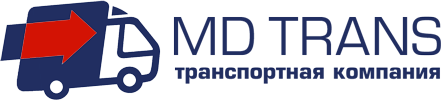 ООО «МД Транс» 111123, г. Москва, Шоссе Энтузиастов, дом 56, строение 25, этаж 3, помещение 310 Телефон: +7 499 3403843 Почта: info@mdtrans-tk.ruТариф: ЧасовойООО «МД Транс» 111123, г. Москва, Шоссе Энтузиастов, дом 56, строение 25, этаж 3, помещение 310 Телефон: +7 499 3403843 Почта: info@mdtrans-tk.ruТариф: ЧасовойООО «МД Транс» 111123, г. Москва, Шоссе Энтузиастов, дом 56, строение 25, этаж 3, помещение 310 Телефон: +7 499 3403843 Почта: info@mdtrans-tk.ruТариф: ЧасовойООО «МД Транс» 111123, г. Москва, Шоссе Энтузиастов, дом 56, строение 25, этаж 3, помещение 310 Телефон: +7 499 3403843 Почта: info@mdtrans-tk.ruТариф: ЧасовойООО «МД Транс» 111123, г. Москва, Шоссе Энтузиастов, дом 56, строение 25, этаж 3, помещение 310 Телефон: +7 499 3403843 Почта: info@mdtrans-tk.ruТариф: ЧасовойООО «МД Транс» 111123, г. Москва, Шоссе Энтузиастов, дом 56, строение 25, этаж 3, помещение 310 Телефон: +7 499 3403843 Почта: info@mdtrans-tk.ruТариф: ЧасовойООО «МД Транс» 111123, г. Москва, Шоссе Энтузиастов, дом 56, строение 25, этаж 3, помещение 310 Телефон: +7 499 3403843 Почта: info@mdtrans-tk.ruТариф: ЧасовойКласс автомобиляОписаниеСтоимость часа работыМинимальное время и сумма заказаСтоимость дополнительного часа работыОплата пропускного режима ТТК / СКСтоимость поездок за МКАД (руб/км)*1 классМинивен(грузоподъёмность: до 0,6 т.; объём кузова: 2-4 м3)600руб4+1600 рубнет18 руб1 класс600руб     3000 руб600 рубнет18 руб2 классПортер, Соболь (грузоподъёмность:  до 1 т.; объём кузова: 6-8 м3)650 руб4+1650 рубнет20 руб2 класс650 руб  3250 руб650 рубнет20 руб3 классГазель (грузоподъёмность:  до  1,5  т.; объём кузова:8-10 м3)700 руб4+13500 руб          700 руб+1 час  / +2 часа24 руб3 класс750 руб          750 руб+1 час  / +2часа                28 руб3 классГазель (грузоподъёмность: до  1,5  т.; объём кузова:12-16 м3)750 руб         5+1    4500 руб          750 руб+1 час  / +2часа                28 руб4 классБычок, мерседес, МАН(грузоподъёмность:  до 3,0 т.; объём кузова: 12-18 м3)850  руб6+15950 руб850 руб+2 часа / +3 часа33 руб4 класс850  руб850 руб+2 часа / +3 часа33 руб5 классМерседес, МАН (грузоподъёмность:  до 5т .; объём кузова: 20-36 м3)1100   руб7+1      8800 руб1100 руб+ 2 часа / +3 часа38 руб5 класс1100   руб1100 руб+ 2 часа / +3 часа38 руб6 классВольво, МАН, Мерседес, КАМАЗ, МАЗ(грузоподъёмность: до 10,0 т.; объём кузова: 36-50 м3)1400 руб7+1     11200 руб1400 руб+ 2 часа / +3 часа 45 руб7 классРЕНО, Вольво, МАН, Мерседес(грузоподъёмность: до 20,0 т.; объём кузова: 60-86 м3)1600  руб7+112800руб1600  руб**50 руб                                                         Тариф: Рабочий день (8 часов)                                                         Тариф: Рабочий день (8 часов)                                                         Тариф: Рабочий день (8 часов)                                                         Тариф: Рабочий день (8 часов)                                                         Тариф: Рабочий день (8 часов)                                                         Тариф: Рабочий день (8 часов)                                                         Тариф: Рабочий день (8 часов)Класс автомобиляОписаниеМинимальное время и сумма заказаСтоимость дополнительного часа работыОплата пропускного режима ТТК / СКСтоимость поездок за МКАД (руб/км)*1 классМинивен(грузоподъёмность: до 0,6 т.; объём кузова: 2-4 м3)8 часов4800 руб600 рубнет18 руб1 класс600 рубнет18 руб2 классПортер, Соболь (грузоподъёмность: до 1 т.; объём кузова: 6-8 м3)8 часов5200 руб650 рубнет20 руб2 класс650 рубнет20 руб3 классГазель (грузоподъёмность: до 1,5  т.; объём кузова:8-10 м3)8 часов 5600 руб700 руб+1 час  / +2 часа24 руб3 класс          750 руб+1 час  / +2часа                28 руб3 классГазель (грузоподъёмность: до  1,5  т.; объём кузова:12-16 м3)8 часов6000 руб          750 руб+1 час  / +2часа                28 руб